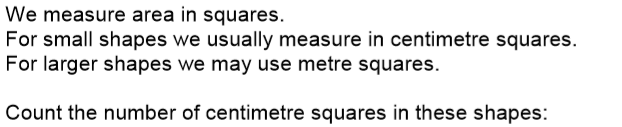 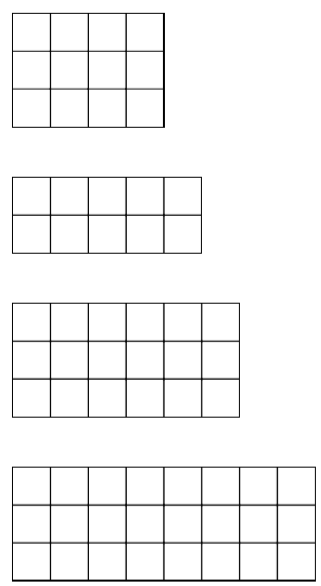 

Number of squares = Area =       square cm

       =        cm²Number of squares = Area =       square cm

       =        cm²
Number of squares = Area =       square cm

       =        cm²Number of squares = Area =       square cm

       =        cm²